Window Area Activity													Use the given measurements to find the area of each window1)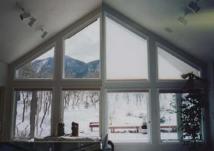 2)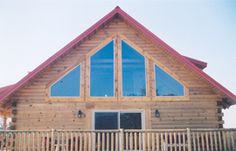 3) 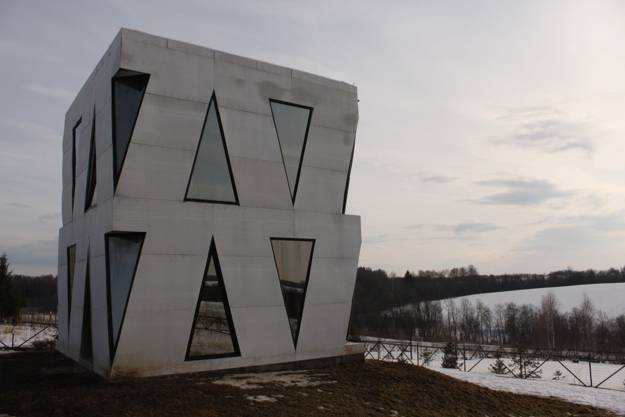 4)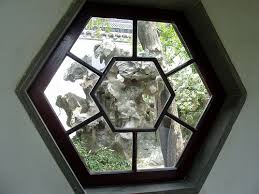 5)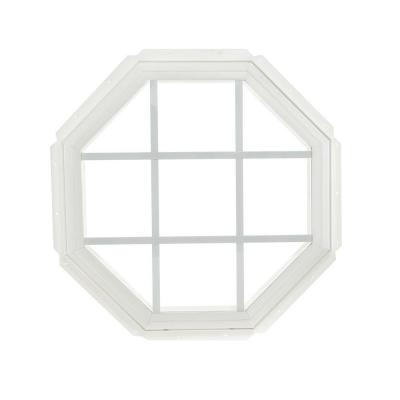 6)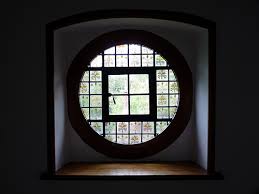 